Приложение к свидетельству № 46415	лист № 1об утверждении типа средства измерений	всего листов 4ОПИСАНИЕ ТИПА СРЕДСТВА ИЗМЕРЕНИЙИзмерители скорости потока ИСП-1МНазначение средства измеренийИзмерители скорости потока ИСП-1М предназначены для измерений средней скорости водного потока в открытых естественных и искусственных руслах.Описание средства измеренийПринцип действия измерителя скорости потока ИСП-1М основан на вращении лопастного винта гидрометрической вертушки под действием набегающего водного потока с последующей обработкой выходных сигналов вертушки и вычислением значений измеряемой скорости водного потока с помощью преобразователя сигналов вертушки ПСВ-1. Каждый лопастной винт характеризуется определенной функциональной зависимостью между измеряемой скоростью водного потока и собственной скоростью вращения, т. е. градуированной характеристикой.Измеритель скорости потока ИСП-1М состоит из первичного преобразователя-гидроме- трической вертушки (далее-вертушки), преобразователя сигналов вертушки ПСВ-1 и свя- зывающего их сигнального провода.Вращение лопастного винта вызывает циклическое изменение выходного электрического сигнала вертушки, частота которого функционально связана со скоростью набегающего водного потока.Преобразователь ПСВ-1, связанный с выходной цепью вертушки сигнальным проводом, формирует из выходных сигналов вертушки последовательность электрических импульсов, измеряет их частоту следования в соответствии с градуировочной характеристикой лопастного винта, закладываемой в памяти преобразователя, вычисляет значение измеряемой скорости водного потока.Преобразователь ПСВ-1 позволяет работать с гидрометрическими вертушками любых типов (однооборотными и двадцатиоборотными), преобразующими вращение лопастного винта в изменение величины выходного сигнала вертушки. Для этого предусмотрена возможность работы преобразователя в режимах счета выходных сигналов и определения средней за время измерений частоты вращения лопастного винта вертушки.Гидрометрическая вертушка ИСП-1М - однооборотная с горизонтальной осью вращения и с двумя сменными лопастными винтами диаметром 70 и 120 мм.Преобразователь ПСВ-1- электронный с индикацией результатов измерений в цифровой форме.На дисплей преобразователя выводится значение осредненной по времени скорости водного потока.Внешний вид измерителя скорости потока ИСП-1М показан на рисунке 1.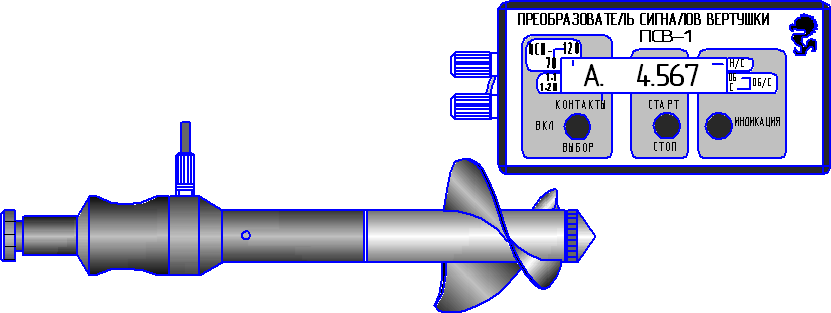 /Программное обеспечениеПрограммное обеспечение преобразователя ПСВ-1 (ПО ПСВ-1) предназначено для автоматизированного сбора, обработки, хранения и отображения измерительной информации.Идентификационные данные программного обеспечения приведены в таблице 1.Таблица 1Нормирование метрологических характеристик измерителя скорости потока ИСП-1М произведено с учетом того, что программное обеспечение является неотъемлемой частью преобразователя (является встроенным)Уровень защиты программного обеспечения по МИ 3286-2010-А.Метрологические и технические характеристики ИСП-1МТаблица 2Знак утверждения типаЗнак утверждения типа наносят краской на укладочный ящик и типографским способом на титульный лист паспорта.(* ) При поставке по отдельному заказу преобразователя сигналов вертушки ПСВ-1 в комплект поставки входит преобразователь в футляре, и руководство по эксплуатации на ПСВ-1.Поверка ИСП-1Мосуществляется по методике «ГМП 17.0000.01-2011 Измерители скорости потока ИСП- 1М. Методика поверки», утвержденной ГЦИ СИ ФГУП “ВНИИМ им. Д.И. Менделеева” 22» декабря 2011 г.Основные средства измерений, применяемые при поверке (характеристики не хуже): бассейн прямолинейный градуировочный (диапазон измерений от 0,02 до 5,0 м/с, погре- шность  0,5 %).Сведения о методиках (методах) измеренийМетоды измерений изложены в Руководстве по эксплуатации на измеритель скорости потока ИСП-1М	ГМП 17. 0000.00 ПС, разделы 8 и 9.Нормативные и технические документы, устанавливающие требования к измерителям скорости потока ИСП-1МГОСТ 8.486-83 «ГСИ. Государственная поверочная схема для средств измерений скорости водного потока».ГОСТ 15126-80 «Средства измерения скорости течения воды. Вертушки гидрометрические речные. Общие технические требования».ТУ 4312-001-02572345-2011 «Измерители скорости потока ИСП-1М. Технические условия».Рекомендации по областям применения в сфере государственного регулирования обеспечения единства измеренийОсуществление деятельности в области гидрометеорологииИспытательный центрГЦИ СИ ФГУП «ВНИИМ им. Д.И. Менделеева»,Адрес: 190005, Санкт-Петербург, Московский пр., 19 Тел. (812) 251-76-01,факс (812) 713-01-14, e-mail: info@vniim.ru, аттестат аккредитации № 30001-10.ЗаместительРуководителя Федерального агентства по техническомурегулированию и метрологии				Е.Р. Петросян М.п.	«	»		2012 г.Наименование программного обеспеченияИдентификационное наименование программного обеспеченияНомер версиипрограммного обеспеченияЦифровой идентификатор программного обеспеченияАлгоритм вычисления цифрового идентификатора программногообеспеченияПрограммное обеспечение преобразователяПСВ-1(ПО ПСВ-1)ПО ПСВ-1V2.167161CA1CRC32Наименование характеристикиЗначение характеристикиДиапазон измерений скорости водного потока, м/с:с лопастным винтом вертушки диаметром 70 мм;с лопастным винтом вертушки диаметром 120 мм0,06 - 5,000,03 - 5,00Диапазон индикации и регистрации числа выходных сигналов вертушки, об0 - 9999Диапазон измерений частоты вращения лопастного винта вертушки при работе с однооборотными идвадцатиоборотными вертушками, об/с0,05 – 50,00Пределы допускаемой относительной погрешности преобразования скорости водного потока в частоту электрических импульсов (вертушкой) (В ), %:для вертушки с лопастным винтом диаметром 70 мм;для вертушки с лопастным винтом диаметром 120ммВ =  0,0150,002(5/V-1)100В =  0,0150,001(5/V-1)100,где V – измеренное значение скорости водного потока, м/сПределы допускаемой относительной погрешности преобразования частоты электрических импульсов в значение средней скорости водного потокапреобразователем ПСВ-1 (п), %п = 0,0040,0003(50/n-1)100,где n – измеренная частота вращения лопастного винта, об/сПределы допускаемой относительной погрешности измерений осредненной по времени скорости водногопотока измерителем ИСП-1М(и) , %и= 	   2      2	Время измерений, с, не менее60Напряжение питания, В2,4 – 3,5Габаритные размеры:- вертушки (диаметр, длина), мм, не более: с лопастным винтом диаметром 120 мм: без стабилизатора;со стабилизатором;с лопастным винтом диаметром 70 мм: без стабилизатора;со стабилизатором- преобразователя ПСВ-1 (длина, ширина, высота), мм не более120; 280120; 76070; 28070; 760140; 70; 25Масса вертушки, кг, не более0,7Масса преобразователя ПСВ-1, кг, не более,0,4Вероятность безотказной работы за 1000 часов работы0,9Средняя наработка на отказ, ч28000Средний срок службы, лет10Условия эксплуатации:диапазон температуры окружающего воздуха, 0Сотносительной влажности для ПСВ-1 при температуре20 0С, не более, %диапазон температуры воды, 0Сдиапазон минерализации потока воды, г/м3мутность потока воды от, г/м3от минус 40 до 4095от 1 до 30от 0 до 100010000Комплектность поставки средства измерений- Вертушка гидрометрическаяГМП 17.1000.001 шт.;(*) - Преобразователь сигналов вертушки ПСВ-1ГМП 18.0000.001 шт.;- Комплект сменных и запасных частей,инструмента и принадлежностей (комплект ЗИП)ГМП 17.4000.001 компл.;- Катушка с проводом сигнальнымГМП 17.2000.001 шт.;- ФутлярГМП 18.7000.001 шт.;- Руководство по эксплуатации на измерительскорости потока ИСП-1МГМП 17. 0000.00 ПС1 экз.;- Руководство по эксплуатации на преобразовательсигналов ПСВ-1ГМП 18.0000.00 ПС1 экз.;- Методика поверкиГМП 17.0000.01-20111 экз.